KLASA: 940-01/16-01/05URBROJ:2113/03-03-16-6Stubičke Toplice, 21.10.2016.Na temelju čl. 35. st. 2. Zakona o vlasništvu i drugim stvarnim pravima (Nar. nov. br. 91/96, 68/98, 137/99, 22/00, 73/00, 114/01, 79/06, 141/06, 146/08, 38/09, 153/09, 90/10, 143/12, 152/14) i članka 46. st. 2. t. 23. Statuta Općine Stubičke Toplice (Službeni glasnik Krapinsko-zagorske županije br. 16/09 i 9/13), načelnik Općine Stubičke Toplice donosiODLUKU O UTVRĐIVANJU PRIJELDOGA ODLUKEO UKIDANJU SVOJSTVA JAVNOG DOBRA Članak 1.Ukida se svojstvo javnog dobra za dio k.č.br. 425, put u Klenkarovom briegu, površine 210 čhv, upisana u zk. ul. br. 3286, k.o. Strmec Stubički, u površini 145 m2, prema Parcelacijskom elaboratu, koji je ovjeren od Državne geodetske uprave, PU za katastar Krapina, Odjela za katastar nekretnina Donja Stubica pod brojem KLASA:932-06/16-02/320, URBROJ:541-11-05/1-16-3 dana 19. kolovoza 2016., a obzirom da navedena nekretnina u naravi čini dio dvorišta u vlasništvu stranke.Članak 2.Dozvoljava se upis dijela nekretnine iz članka 1. ove Odluke na podnositelja zahtjev Biserku Čičko, OIB:63604987237, iz Oroslvja, Mokrice 43, uz obvezu podnositeljici da izvrši istovremeni prijenos nekretnine označene kao k.č.br. 426/3, pašnjak spašnik, površine 68 čhv, upisana u zk. ul. br. 46 k.o. Strmec Stubički (odnosno prema Parcelacijskom elaboratu k.č.br. 426/3, pašnjak Strmec Stubički površine 150 m2) na Općinu Stubičke Toplice.Članak 3.Zadužuju se načelnik Općine Stubičke Toplice i Jedinstveni upravni odjel Općine Stubičke Toplice poduzeti potrebne radnje radi usklađenja zemljišnoknjižnog sa stvarnim stanjem.Troškove prijenosa prava vlasništva snosi podnositeljica zahtjeva.Članak 4.Ova Odluka stupa na snagu prvog dana od dana objave u Službenom glasniku Krapinsko-zagorske županije.Članak 5.Prijedlog Odluke upućuje se na usvajanje Općinskom vijeću Općine Stubičke Toplice.NačelnikOpćine Stubičke TopliceVladimir BosnarDOSTAVITI:Općinsko vijeće Općine Stubičke TopliceArhiva, ovdje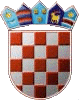 REPUBLIKA HRVATSKAKRAPINSKO-ZAGORSKA ŽUPANIJAOPĆINA STUBIČKE TOPLICENAČELNIK